KV 10 Test your vocabulary: School wordsa)	Match the words to make new words. Then write them down. Be careful with the spelling! b)	Find the words for the pictures. Write them under the right headings. Green Line 1Unit 1, Check-outKV 101.	art2.	assembly3.	information4.	lunch5.	time6.	class7.	home8.	recording9.	school10.	sportswork	art room	room			table			desk		ground		hall				room		break			studio			uniform			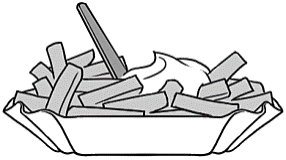 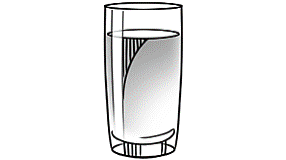 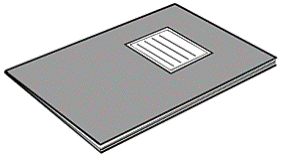 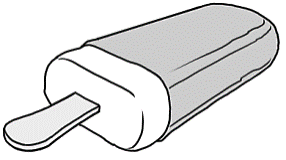 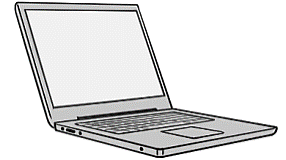 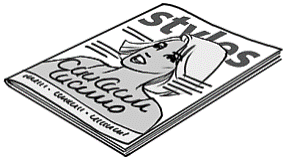 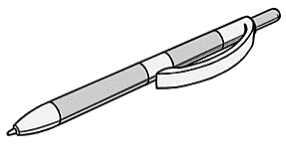 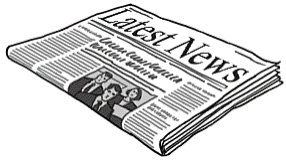 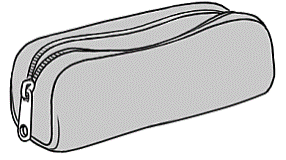 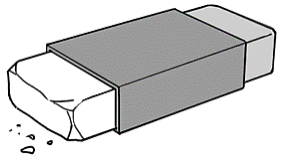 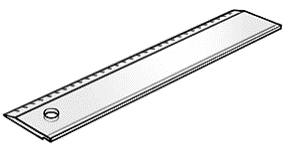 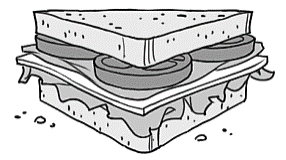 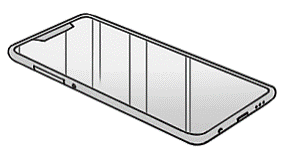 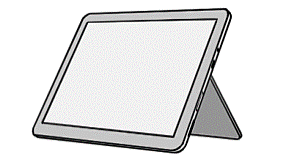 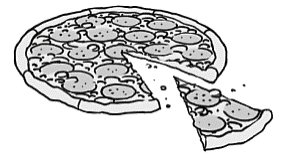 in a schoolbagin a media centrein a cafeteria